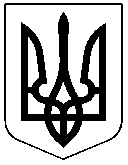 ЧЕРКАСЬКА РАЙОННА РАДАРІШЕННЯ27.09.2022 №21-2/VIІI	  						Про хід виконання "Районної програми щодо забезпечення житлом учасників  антитерористичної операції/операції об’єднаних сил та деяких інших категорій осіб на 2021-2025 роки"	Відповідно до статті 43 Закону України "Про місцеве самоврядування в Україні", враховуючи інформацію Черкаської районної державної адміністрації від 22.12.2021 №01-08/2670/01-08/3232, за погодженням постійної комісії з питань охорони здоров'я, освіти, культури, молоді, спорту та соціального забезпечення, президії районна радаВИРІШИЛА:Інформацію про хід виконання "Районної програми щодо забезпечення житлом учасників антитерористичної операції/операції  об’єднаних сил та деяких інших категорій осіб на 2021-2025 роки", затвердженої рішенням районної ради від 28.07.2021 №12-1/VIIІ, взяти до відома (додається).Контроль за виконанням програми продовжити постійній комісії районної ради з питань охорони здоров'я, освіти, культури, молоді, спорту та соціального забезпечення.Голова							Олександр ВАСИЛЕНКОІнформаціяпро виконання заходів щодо реалізації "Районної програми  щодо  забезпечення   житлом учасників антитерористичної операції/операції об’єднаних сил та  деяких  інших  категорій  осіб  на  2021-2025  роки"  в 2021 році Начальник управління                                                            Сергій  КОВАЛЬ Людмила Лядецька 64 34 98, 098 812 27 22№ п/пЗміст заходівВідповідальні за виконанняІнформація про стан виконанняСоціальна підтримка учасників антитерористичної операції/операції об’єднаних силта деяких інших категорій осібСоціальна підтримка учасників антитерористичної операції/операції об’єднаних силта деяких інших категорій осібСоціальна підтримка учасників антитерористичної операції/операції об’єднаних силта деяких інших категорій осібСоціальна підтримка учасників антитерористичної операції/операції об’єднаних силта деяких інших категорій осіб1.Надання грошової компенсації деяким категоріям громадян відповідно до постанови Кабінету Міністрів України від  19.10.2016 № 719 “Питання забезпечення житлом деяких категорій осіб, які захищали незалежність, суверенітет та територіальну цілісність України, а також членів їх сімей” (із змінами) для забезпечення житлом. Управління соцзахисту населення Черкаської районної державної адміністрації, фінансове управління Черкаської районної державної адміністрації, Управління Державної казначейської служби України  у м. Черкасах  Черкаської областіНа обліку для отримання компенсації для придбання житла перебуває 13 учасників антитерористичної операції (далі – АТО) та 3 сім’ї загиблих учасників АТО.Впродовж 2021 року із державного бюджету для придбання житла учасникам АТО та сім’ям загиблих учасників АТО виділено  3 370 082 грн. У грудні 2021 року отримають кошти для придбання житла  2 учасники АТО, серед них: Філоненко Костянтин Олександрович, мешканець м. Чигирин, вул. Іркліївська,  22 (1 236 179, 00  грн),  Харченко Сергій Миколайович, мешканець с. Дубіївка, в/ч А 3177 (1 236 179, 00  грн),  та сім’я загиблого учасника АТО  – Федорова Юлія Генадіївна, мешканка с. Валява (колишній Городищенський район), вул. Д. Лисенка, 6 (897 724,00 грн)2.Надання грошової компенсації деяким категоріям громадян відповідно до постанови Кабінету Міністрів України від 28.03.2018 № 214 “Питання забезпечення житлом деяких категорій осіб, які брали участь у бойових діях на території інших держав, а також членів їх сімей” (із змінами) для забезпечення житлом. Управління соцза хисту населення Черкаської районної державної адміністрації, фінансове управління Черкаської районної державної адміністрації Управління Державної казначейської служби України  у м. Черкасах  Черкаської областіНа обліку для отримання компенсації для придбання житла перебуває  1 учасник бойових дій на території інших країн (особа з інвалідністю внаслідок війни 2 групи). Кошти впродовж 2021 року для мешканців Черкаського району з державного бюджету не виділялись.3.Надання грошової компенсації деяким категоріям громадян відповідно до постанови Кабінету Міністрів України від 18.04.2018 № 280 “Питання забезпечення житлом внутрішньо переміщених осіб, які захищали незалежність, суверенітет та територіальну цілісність України” (із змінами) для забезпечення житлом. Управління соцза хисту населення Черкаської районної державної адміністрації, фінансове управління Черкаської районної державної адміністрації Управління Державної казначейської служби України  у м. Черкасах  Черкаської областіНа обліку для отримання компенсації для придбання житла перебуває  1 внутрішньо переміщена особа із числа учасників бойових 
дій АТО. Кошти впродовж 2021 року для мешканців Черкаського району з державного бюджету не виділялись.4.Надання грошової компенсації деяким категоріям громадян відповідно до постанови Кабінету Міністрів України від 20.02.2019 № 206 “Питання забезпечення житлом деяких категорій осіб, які брали участь в Революції Гідності, а також членів їх сімей” (із змінами) для забезпечення житлом. Управління соцза-хисту населення Черкаської районної державної адміністрації, фінансове управління Черкаської районної державної адміністрації Управління Державної казначейської служби України  у м. Черкасах  Черкаської областіНа обліку для отримання компенсації для придбання житла особи, які брали участь 
в Революції Гідності, а також члени їх сімей 
в   Черкаському районі не перебувають.  